Lockwood Newsletter 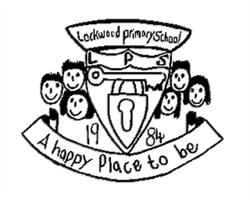 Friday 12th April 2024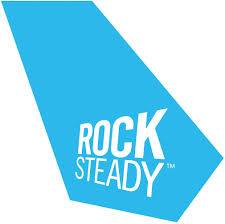 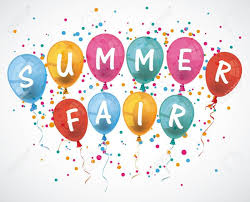 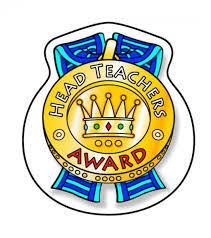 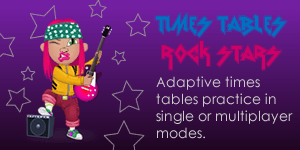 